REJOIGNEZ-LA #OcellisFAMILY ! 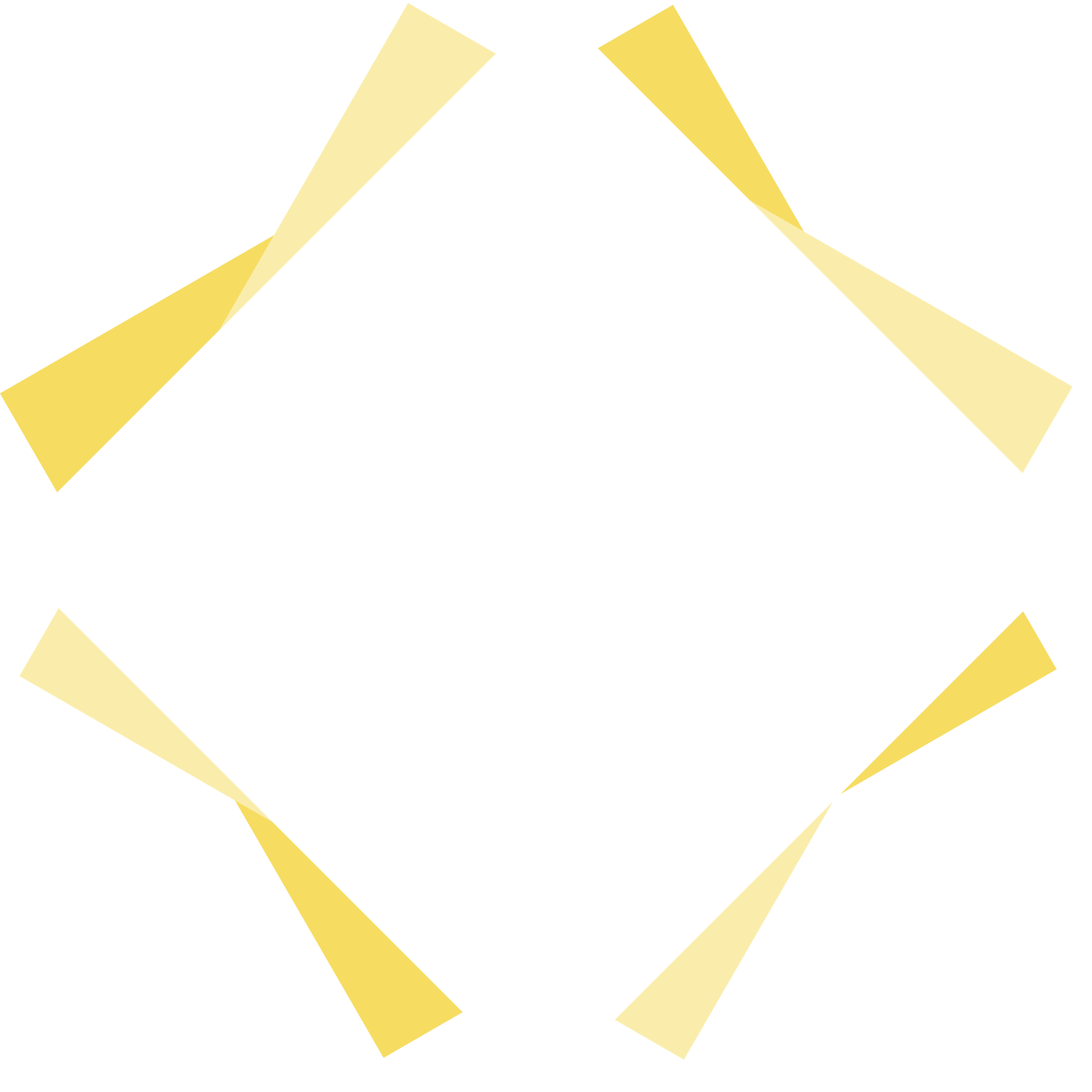 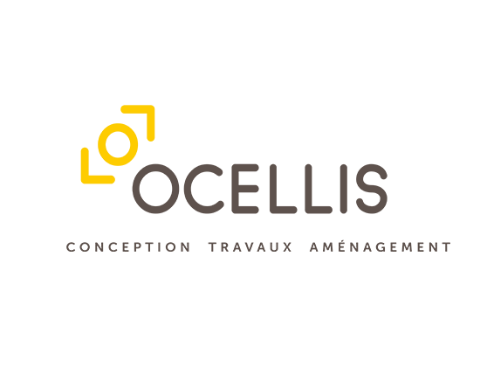 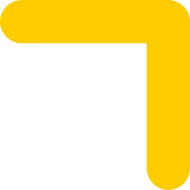 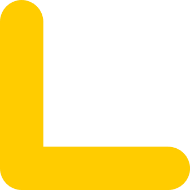 OCELLIS affiche une croissance continue depuis sa création. 
Pour être à la hauteur de notre développement, nous renforçons notre Equipe de conducteurs de travaux
OCELLIS
Depuis sa création en 1999, OCELLIS, entreprise indépendante et certifiée, n'a cessé d'évoluer pour devenir l'un des acteurs majeurs de l’aménagement et de la rénovation des espaces professionnels : 33 millions de CA et 50 collaborateurs.
Pure entreprise générale, à l’origine, Ocellis a développé son organisation pour piloter des missions en contractant général de manière à proposer une solution « clés en main » aux entreprises qui souhaitent aménager leurs bureaux et aux investisseurs qui désirent valoriser leurs actifs immobiliers.
Nous accompagnons nos clients de la conception à l'installation du mobilier, en passant par les travaux du second œuvre. 
Plus d’informations sur notre site internet : www.ocellis.fr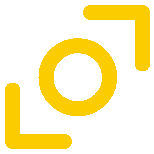 LE POSTERattaché(e) à la Direction Travaux, vous gérerez plusieurs projets d'aménagements d’espaces professionnels d'envergure et à haute valeurs ajoutées techniques et architecturales aussi bien en neuf qu'en rénovation.L'équipe Travaux d’OCELLIS réalise et prend en charge des projets d'aménagements d'espaces pour le compte de tous nos clients utilisateurs, propriétaires ou investisseurs. En tant que Conducteur(trice) de travaux, vous intervenez sur des projets d’aménagement ou de rénovation d’espaces professionnels. Vous piloterez des chantiers en phase d’exécution et, au-delà de la coordination de la phase production du projet, vous serez garant du respect du coût, de la qualité, du planning, de la sécurité et de la marge de l’opération.LA MISSIONRéceptionner et étudier les éléments techniques et architecturaux des projets Réévaluer l'étude technique, le budget prévisionnel, élaborer le budget détaillé et complet du chantier avant la productionConsulter, évaluer, challenger et sélectionner les fournisseurs et sous-traitants Effectuer toutes les démarches administratives nécessaires à la mise en place des chantiers Préparation et installation de chantiers et compris tous les affichages réglementairesPlanification, coordination et suivi des travauxContrôler la réalisation et la qualité Veiller à la bonne application des procédures de sécurité et d'hygiène en lien avec le coordonnateur SPS Effectuer les rapports de chantier auprès de votre responsable, des chargés d’affaires et/ou du client.Assurer la gestion financière des chantiers (optimisation de la marge d'exécution des chantiers).Assurer l'interface avec les différentes parties prenantes du projet d'ouvrage Participer à la réception de l'ouvrage LE PROFILFormation Bâtiment (Bac pro, BTS, ingénieur…)Forte connaissance de l’aménagement d’espaces professionnelsMaitrise des lots techniques et architecturauxMaitrise des outils informatique Travail en équipe Adaptabilité, réactivité, pragmatisme.Vous avez occupé cette fonction depuis plus de 3 ans dont 2 minimum dans l’aménagement des espaces professionnels !Conditions : CDI – salaire en fonction du profil et de l’expérienceContact : Jean-François VEYRES, Directeur Travaux, jfveyres@ocellis.fr